ГОРУП «Центр международных связей»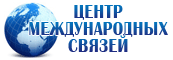 Министерства образования Республики Беларусь приглашает принять участие в учебно-образовательной программе«Особенности подготовки специалистов фармацевтической отрасли Германии и Чехии»Минск – Градец-Кралове – Прага – Нюрнберг – Лейпциг – Минскс 31 января по 04 февраля 2016ГОРУП «Центр международных связей» оставляет за собой право вносить изменения в порядок посещения учреждений и экскурсионных объектов, заменять экскурсии и отели на равноценные, организаторы не несут ответственности за задержки из-за простоев на границе и чрезвычайных ситуаций на дорогах. Стоимость программы 260 евро (5.200.000 белорусских рублей на 26.11.2015 ) на одного человека, при количестве  40 участниковПо вопросам участия в программе следует обращаться в ГОРУП «Центр международных связей» Министерства образования Республики Беларусь по адресу: . Минск, ул. Короля 12 офис 15. (Ответственный сотрудник – Шуплецова Светлана). Тел. (017) 226 45 79, 226 43 38.  Факс 200 87 35, е-mail: interdep@intcenter.by, www.intcenter.by. Группа Вконтакте https://vk.com/club274180641 день31 января(воскресение)06.00 – Выезд из Минска. Пересечение белорусско-польской границы. Транзит по территории Польши. Информационный семинар «Фармацевтическая служба в европейских странах».Размещение и ночлег в транзитной гостинице на территории Польши.2 день1 февраля (понедельник)Завтрак. Выселение из гостиницы. Отъезд в г. Градец-Кралове.Образовательный визит на фармацевтический факультет Карлова Университета.Семинар «Современные исследования в медицине и новации в фармацевтике».Посещение Чешского фармацевтического музея (вх. билет за доп. пл.).Посещение ботанического сада лекарственных растений. (вх. билет за доп. пл.).* Карлов Университет – самое престижное высшее учебное заведение в Чехии, старейший университет Центральной Европы, основан в 1348 году Чешским королем и Римским императором Карлом IV. Карлов Университет входит в Ассоциацию Европейских ВУЗов, наряду с Оксфордом, Лейденом, Бонном, Сорбонной, Болоньей и Университетом Женевы. * Чешский фармацевтический музей – уникальный европейский музей фармацевтики, где представлена фармакология в полном значении этого слова, то есть научные исследования, производство, управление, оптовая торговля, фармацевтика, образование. Музей первоначально располагался в университете Праги, затем на факультете фармацевтики Градца Кралове, а начиная с последней четверти прошлого века перебрался в госпиталь Кукс. Посетив музей, вы можете на практике увидеть весь процесс фармацевтического производства, начиная от производства таблеток, драже и других фармацевтических форм до продажи. Отъезд из г. Градец Кралове. Прибытие в Прагу. Культурно-познавательная программа в городе с осмотром главных достопримечательностей (дополнительная плата*).Размещение и ночлег в гостинице г. Прага.3 день2 февраля (вторник)Завтрак. Выселение из гостиницы. Отъезд в г. Нюрнберг.Образовательный визит на фармацевтический факультет университета г. Нюрнберг.Семинар «Инновационные биотехнологии в медицине и фармацевтике».Посещение музея при «Институте фармации и пищевой химии» университета Эрлангена — Нюрнберга в г. Эрланген.* Коллекция придворного аптекаря Эрнста Вильгельма Мартиуса включает в себя почти все хорошо известные лекарственные препараты и растения 19-го века. На момент смерти коллекционера она состояла из 300 000 экземпляров, представляющих 65 000 видов растений со всего мира. Гербарий являлся одной из крупнейших частных коллекций своего времени. Сегодня посетителям представляется удивительная возможность окунуться в значимые для медицины и фармацевтики времена.Культурно-познавательная программа в г. Нюрнберг (дополнительная плата*).Отъезд из Нюрнберга.Размещение и ночлег в транзитном отеле.4 день3 февраля(среда)Завтрак. Выселение из отеля. Отъезд в г. Лейпциг.Образовательный визит в университет г. Лейпциг (факультет биологических наук,  фармацевтики и психологии), посещение лабараторий.Семинар «Использование фармацевтических технологий»Культурно-познавательная программа в городе (дополнительная плата*).Отъезд из Лейпцига. Ночлег в транзитной гостинице.5 день4 февраля (четверг)Завтрак. Выселение из гостиницы.Транзит по территории РП и Республики Беларусь. Подведение итогов программы. Вручение сертификатов.Информационный семинар «Учебно-образовательные программы как важный фактор повышения квалификации учащихся и преподавателей медицинских учреждений образования».Прибытие в Минск поздно ночью.В стоимость включено:организация учебно-образовательной программы;проезд на комфортабельном автобусе4 ночлега в отелях 2-3* (2-4-х-местное размещение) с завтракамимедицинская страховкаВ стоимость не включено:входные билеты в музеи, галереи, парки и другие экскурсионные объекты согласно программепередвижение на общественном транспорте (2-3 евро) наушники для экскурсий (2-3 евро).Фармацевтические музеи:  Чешский фармацевтический музей (взрослые – 1 евро, студенты – 0,50 евро)экскурсионное обслуживание по программе в г. Прага, Нюрнберг, Лейпциг – 15 евро.